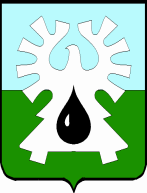 МУНИЦИПАЛЬНОЕ ОБРАЗОВАНИЕ ГОРОД УРАЙХанты-Мансийский автономный округ-ЮграАДМИНИСТРАЦИЯ ГОРОДА УРАЙПОСТАНОВЛЕНИЕот _____________	№ _________О внесении изменений в приложение 2 к постановлению администрации города Урай от 28.01.2015 №1901. Внести в приложение 2 к постановлению администрации города Урай от 28.01.2015 №190 «О комиссии по вопросам социально-экономического развития и развития инвестиционной деятельности муниципального образования городской округ город Урай» следующие изменения:1) подпункт 1 пункта 2 раздела 1 после слов «(оказание услуг)» дополнить словами «, обеспечению соблюдения предусмотренного трудовым законодательством запрета на ограничение трудовых прав и свобод граждан в зависимости от возраста и реализации мер, направленных на сохранение и развитие занятости граждан предпенсионного возраста»;2) подпункт «м» подпункта 1 пункта 3.1 раздела 3 изложить в новой редакции:«м) рассматривает вопросы по обеспечению соблюдения предусмотренного трудовым законодательством запрета на ограничение трудовых прав и свобод граждан в зависимости от возраста и реализации мер, направленных на сохранение и развитие занятости граждан предпенсионного возраста;»;3) подпункт 1 пункта 3.1 раздела 3дополнить подпунктом «н» следующего содержания:«н) рассматривает иные вопросы в случаях, предусмотренных нормативными правовыми актами и в рамках полномочий комиссии.».2. Опубликовать постановление в газете «Знамя» и разместить на официальном сайте органов местного самоуправления города Урай в информационно-телекоммуникационной сети «Интернет».3. Контроль за выполнением постановления оставляю за собой.Глава города Урай 	А.В. Иванов